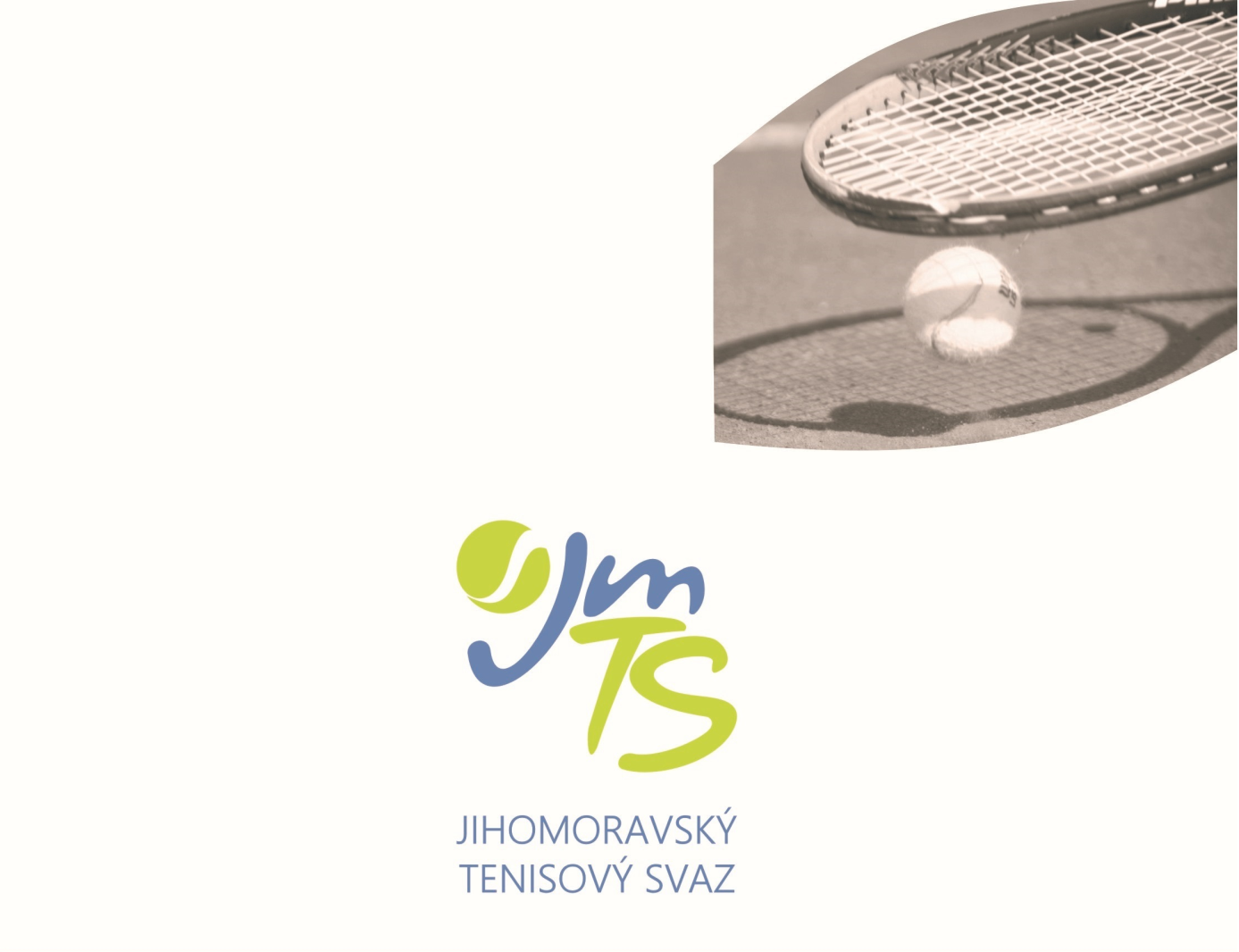 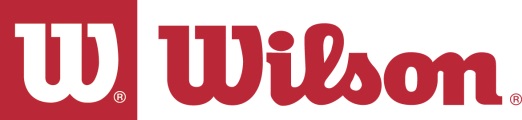                 OFICIÁLNÍ MÍČ JmTS VŠEOBECNÁ USTANOVENÍTECHNICKÁ USTANOVENÍMgr. Jan Macharáček                                		  Jiří Hanákpředseda JmTS                                                vedoucí kanceláře JmTSHALOVÝ OBLASTNÍ PŘEBOR MLADŠÍHO ŽACTVA      06.-08.01.2024 hoši-TC Brno, dívky-ŽLTC BrnoPOŘADATEL:Jihomoravský tenisový svaz pověřil pořádáním přeborů kluby TC Brno (hoši) a  ŽLTC Brno (dívky)MÍSTO KONÁNÍ:Tenisový areál TC Brno, Herčíkova 19 b, Brno Královo Pole-hošiTenisová hala ŽLTC Brno, Bubeníčkova 52 Brno 61500 - dívkyTERMÍN:06-08.01. 2024POVRCH:hoši (H)  5 dvorců- Antuka dívky (d) 3 dvorce-  DecoturfSTARTUJÍ:48 mladších žáků a žákyň podle následujícího klíče:36 na základě přihlášky podle žebříčku ml.žactva 2023/242   finalisté oblastního přeboru ročníku 20143   volná karta pořadatele7    volná karta JmTS Startovat mohou pouze tenisté s českým státním občanstvím!VEDENÍ PŘEBORU:Vrch. rozhodčí 	Štěpán Šafránek	732 639 691-hVrch. rozhodčí Karel Přerovský 739 412 543-dOrg. pracovník 	Jiří Hanák (před zahájením přeborů)	739 412 521Zbývající funkce obsazují tenisové kluby TC Brno a ŽLTC Brno.PŘIHLÁŠKY:Přihlášky se zasílají výhradně elektronicky prostřednictvím Informačního systému ČTS.  Informace o přijetí, nepřijetí či zařazení mezi náhradníky se hráčům neposílá. Každý je povinen si potřebné údaje zjistit sám prostřednictvím internetové stránky ČTS www.cztenis.cz., kde bude zveřejněn po rozlosování 
i časový rozvrh jednotlivých zápasů OMLUVY NEÚČASTI:Každou neúčast musí hráč odhlásit v IS ČTS. V případě omluvy těsně před zahájením je nutno ihned využít telefonického spojení na některého funkcionáře přeboru. Nesplnění může znamenat zavedení disciplinárního řízení proti provinilému hráči.VKLADY:900,- Kč za každého hráče či hráčku, kteří se prezentují.HOSPODÁŘSKÉNÁLEŽITOSTI:Nocležné, cestovné i stravné si hradí samotní hráči, případně jejich mateřské kluby.TITUL A CENY:Vítězové jednotlivých disciplín se stávají držiteli titulu „Přeborník Jihomoravského tenisového svazu 2024“. Semifinalisté dvouhry i čtyřhry obdrží poháry a diplomy.UBYTOVÁNÍ:Noclehy svaz nezajišťuje.POVINNOSTI HRÁČŮ:Všichni hráči jsou povinni být od okamžiku svého příjezdu k dispozici a jsou povinni každý odchod z areálu uskutečnit jen se souhlasem vedení přeboru.PŘEDPIS:Hraje se podle soutěžního řádu tenisu platného od 1. 10. 2007 a podle platných pravidel tenisu, v obou případech včetně pozdějších změn a doplňků. Dále platí všechna ustanovení tohoto rozpisu. Ve dvouhře se hraje na 2 vítězné sety ze 3. za stavu 6:6 v každé sadě tie-break. Ve čtyřhře se hraje systémem NO – AD (bez výhod). Ve dvouhře i čtyřhře se uplatňuje pravidlo No Let.DISCIPLÍNY:Dvouhra mladších žáků a žákyňČtyřhra mladších žáků a žákyňZPŮSOB HRY:Vylučovací na 2 vítězné sety ze 3. Za stavu 6:6 v každé sadě tie-break (dvouhra). Ve čtyřhře se hraje systémem NO – AD (bez výhod) a tzv. super tie-break do 10 bodů na místo rozhodující třetí sady. Ve dvouhře i čtyřhře se uplatňuje pravidlo No Let.PODMÍNKY ÚČASTI:Všichni účastníci jsou povinni před zahájením hry předložit vrchnímu rozhodčímu registrační průkaz nebo jiný průkaz totožnosti.LOSOVÁNÍ 
A PREZENTACE:Přebor bude rozlosován v předstihu v pátek 05.01.2024 v 18:10 hod. v areálech pořádajících oddílů. Prezentace hoši na číslo 732 639 691 (formou SMS) v pátek 5.1.od 16.00 do 18.00 hod. Prezentace dívky na číslo 739 412 543-d (formou SMS) v pátek 5.1. od 15.00 do 17.00 hod. Losování provede IS ČTS.  Po rozlosování bude stanoven přesný časový program 1. dne, který bude po losování zveřejněn na stránkách www.cztenis.cz (mladší žactvo) Oblastní přebor jihomoravský. MÍČE:Wilson ROZHODČÍ:Ve všech zápasech se bude hrát bez hlavního rozhodčího podle prováděcího předpisu k čl. 32 SŘT.HRACÍ,DOBA 
A ORIENTAČNÍČASOVÝ PROGRAM:Vrchní rozhodčí má právo v souladu se soutěžním řádem denní program naplánovat a upravit s ohledem na časový průběh a skutečný počet startujících.Žádný zápas nesmí být nasazen později než ve 21.00 hod.POSTUPY:Na mistrovství ČR v termínu 17.-20.2.2024 hoši LTK Liberec, dívky TK Sparta Praha postupuje 3 ml.žáci a 4 ml. žákyně. Z tohoto oblastního přeboru postupují na MČR přímo vítěz dvouhry(hoši) a finalistky dvouhry(dívky). Zbylá místa dle kvóty ČTS, hoši-2, dívky-2 obsadí sportovní komise JmTS. Na základě vlastní přihlášky mají start na MČR zaručen hráči a hráčky do 8. místa CŽ ml.žactva 2023/24. Pokud se tito hráči zúčastní přeboru JmTS a umístí-li se na postupových místech, budou se pravidla postupu týkat analogicky dalších hráčů, umístěných za nimi.NÁMITKY:Podle ustanovení čl. 138 - 139 a 147 - 156 soutěžního řádu.VÍTĚZOVÉ 2023:Jakub Šuda (Agrofert Prostějov)			Vít Jastrábek(TC Brno) - Petr Dvořáček (ŽLTC Brno)Eliška Kučerová (TC Brno)Eliška Kučerová – Zuzana Langášová (obě TC Brno)